Modified Subjects: Student description sheet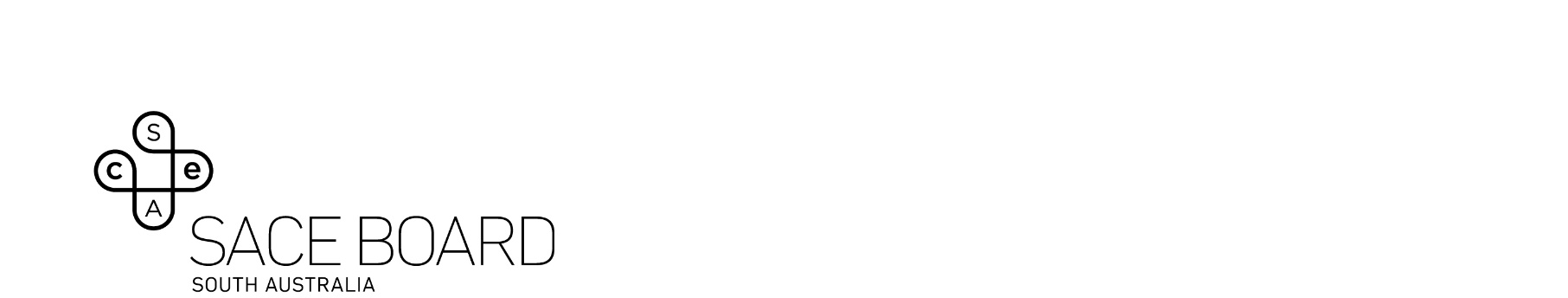 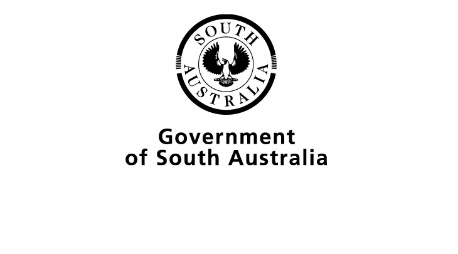 Please complete one sheet per subject and submit with student evidence for reviewMark the subject undertaken: (x or √)Schools select a sample that includes the work of up to 2 students for each subject request for review. The sample comprises of student work identified by teachers as demonstrating evidence of learning in both the completed and not completed assessment decisions. One sample of the ‘completed’ assessment decision and one sample of the ‘not completed assessment decision should be made available for review.If the school has two or more students, but a ‘not completed’ assessment is not available, the sample should include two ‘completed’ sets of evidence. In the table below, describe the context of up to 2 students (e.g. student background, accommodations required and learning needs) and identify personal goals that align with evidence of learning you are providing. SchoolNumberStage 1 Personal Learning Plan: ModifiedStage 1 English: ModifiedStage 1 Mathematics: ModifiedStage 2 Research Project: ModifiedStudent 1DescriptionExample: Alex has a severe intellectual disability and Autism Spectrum Disorder. He requires full adult assistance for all aspects of his teaching and learning programme and support in the provision of secondary evidence. Personal learning goal(s)Assessment decision (please select x or √)Student 2DescriptionPersonal learning goal(s)Assessment decision (please select x or √)